муниципальное казенное дошкольное образовательное учреждениегорода Новосибирска«Детский сад № 432 комбинированного вида"____________________________________________________Краткосрочный проект по теме: «Беларусь на ладошке» в старшей группе № 5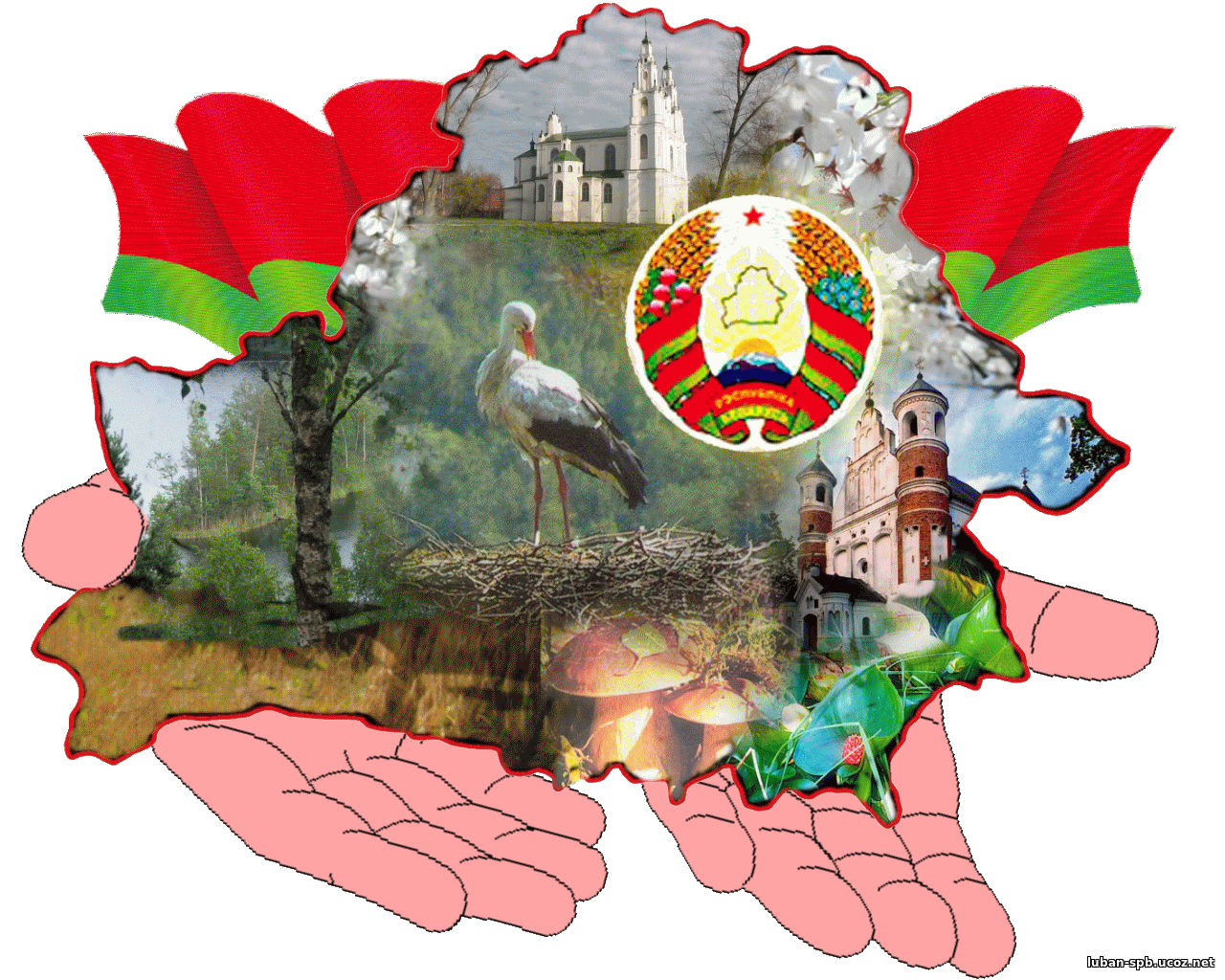 Выполнили педагоги: Старенькова М.А. – высшая кв.к.Куликова А.Г. - I кв.к.г. Новосибирск 2020Тип проекта: информационный, краткосрочный, творческий Участники проекта: воспитатели, дети, родители. Сроки реализации проекта: с 11 января по 11 февраля 2019 г. Возраст детей: 5- 6 лет. Введение.         Проблема воспитания у детей культуры межнационального общения обусловлена общим ростом национального самосознания и на сегодняшний день является весьма актуальной, в том числе и на этапе дошкольного образования. Важно воспитывать у детей положительное эмоциональное отношение к национальному многообразию населения нашей страны, различным национальным языкам. У старших дошкольников, воспитывающихся в многонациональном коллективе, необходимо формировать положительное отношение к представителям разных народов, которое может проявляться в интересе к их жизни, культуре, желании дружить, общаться и даже изучить язык. Основной путь достижения таких результатов – это приобщение к различным этническим культурам через познание образцов народной мудрости, национальных традиций и обычаев, произведений выдающихся национальных писателей и поэтов, композиторов, художников, талантливых мастеров народных промыслов.
         Для реализации данного проекта нами избран материал о белорусском этносе, близком к русскому как в языковом, так и в культурном отношении. Россия и Белоруссия являются тесными партнёрами в экономической, политической и военной сферах. В данных условиях происходит неизбежная интеграция наших народов, что обуславливает устойчивый интерес друг к другу и обеспечивает доступность освоения культурного наследия белорусской нации для российских детей-дошкольников.
Объектом проекта является процесс развития социально-коммуникативных навыков и творческих способностей детей подготовительного к школе возраста.
Предметом исследования является цикл тематических мероприятий, направленных на достижение целей проекта.
Цель проекта: формировать знания детей об истории и культуре белорусского этноса, дать понятие о единстве и различии народов России и Белоруссии, воспитывать уважение и интерес к национальным культурным традициям.
Задачи проекта:
- Обогатить знания о мире и человеке, о народах, населяющих Россию.
- Приобщать детей к духовно-нравственным традициям славянских народов.
- Воспитывать уважение к близкому по культуре и языку народу, понимание национальных особенностей и в то же время чувство собственного достоинства как представителя своего народа, а также толерантного отношения к представителям других национальностей.
- Развивать эмоциональную отзывчивость к народному творчеству.- Познакомить детей с белорусскими сказками, играми, песнями и танцами разного характера (хороводными, игровыми, трудовыми, шуточными).
- Дать представление об изделиях белорусского народного промысла, народной игрушке, декоративно-прикладном искусстве.
Планируемые результаты:
- повышение социальной и коммуникативной компетентности детей,
- формирование культуры поведения и отношений детей в межнациональном коллективе,
- бережно-действенное отношение к природе, рукотворному миру, к своему здоровью и здоровью окружающих;
- обогащение творческого опыта, развитие музыкальных способностей и эмоциональной сферы детей.
Подготовительный этап – сбор информации, подготовка методической литературы, репертуара, дидактических и мультимедийных материалов по теме проекта. На данном этапе необходимо спланировать и скоординировать деятельность всех участников проекта (педагогов, специалистов, родителей и детей).
Основной этап проекта реализуется в течение 1 месяца на базе подготовительной группы детского сада.Работа с детьми:• Непосредственно образовательная деятельность• Совместная и самостоятельная деятельность по развитию творческих способностей детей• Народные игры• Фольклорные развлечения• Театрализованные представленияРабота с родителями:Консультации: «Как знакомить детей с символикой  Республики Беларусь»Рекомендации: Рубрика: «Прочтите детям» (список произведений о Родине, родном крае в родительском уголке) Сбор информации (книги, открытки, иллюстрации)Анкетирование: «Что мы знаем о родной стране?» КонкурсыРодительское собрание   Содержание основного этапа.
1 неделя.         Вводная беседа с презентацией по теме «Белорусы в национальной палитре народов Урала». Национально - культурная автономия «Белорусы Урала». Историко - географическая справка: столица Республики Беларусь – Минск, государственные символы, главные достопримечательности (Мирский замок, Несвиж), природные богатства (заповедник Беловежская пуща, зубр – символ Белоруссии).
        Слушание песен о Белоруссии «Беловежская пуща», «Молодость моя - Белоруссия» (муз. А. Пахмутова, сл. Н. Добронравов).
        Создание во взаимодействии с родителями мини-музея изделий белорусского народного творчества и быта «Белорусская сторонка» в группе.       Создание библиотечки рецептов белорусской кухни (драники, колдуны, картофельная бабка, юшка).
2 неделя.         Сохранение и развитие национальных традиций в культуре белорусов, живущих на Урале. Знакомство с декоративно-прикладным искусством белорусских мастеров. Белорусский национальный костюм, элементы вышивки. Выставка (либо презентация) кукол из соломки, ткани, фарфора и других материалов в народных костюмах. Глиняные фигурки - свистульки, элементы росписи. Изобразительная деятельность по теме «Наряди куклу» (дети изготавливают национальный белорусский костюм для бумажной куклы).
     Детские белорусские подвижные игры «Лиски», «Заплетися, плетень», «Колечко».3 неделя.         Белорусский музыкальный фольклор. Традиционные музыкальные инструменты Белоруссии (скрипка, цимбалы, трёхрожковая дуда).
Народные песни и хороводы (Колыханка, Перепёлочка, Купалинка). Белорусские частушки. Разучивание белорусской народной песни «Савка и Гришка».
        Народные танцы (Бульба, Лявониха, Крыжачок, Полька-Янка). Разучивание элементов хореографии народной песни-танца «Бульба».
Подвижные музыкальные игры «Михасик», «Грушка», «Ленок».
4 неделя.          Устное народное творчество белорусов. Пословицы, поговорки, считалки. Чтение белорусских народных сказок «Лёгкий хлеб», «Пых», «Мена», «Старый отец», «Пан и сказочник».Чтение стихотворения о Республике Беларусия.
Создание альбома детских рисунков на тему «Беларусь моя васильковая».
Итоговое музыкальное развлечение - инсценировка белорусской сказки «Пых».
Создание фотовыставки по результатам проекта.Заключение.
        На сегодняшний день геополитическая ситуация такова, что вопрос межнациональной интеграции в России особенно актуален. Важно помнить, что самобытность нашего государства в большой степени определена именно многонациональной структурой его общества. Поэтому необходимо с детства прививать маленьким гражданам нашей страны любовь к родине, воспитывать патриотические чувства, пробуждать интерес к собственной национальной культуре и культурам родственных, живущих с нами в едином социуме народов в общем и, в частности, белорусов.Знакомство с гербом,флагом,гимном Республики Беларуссии.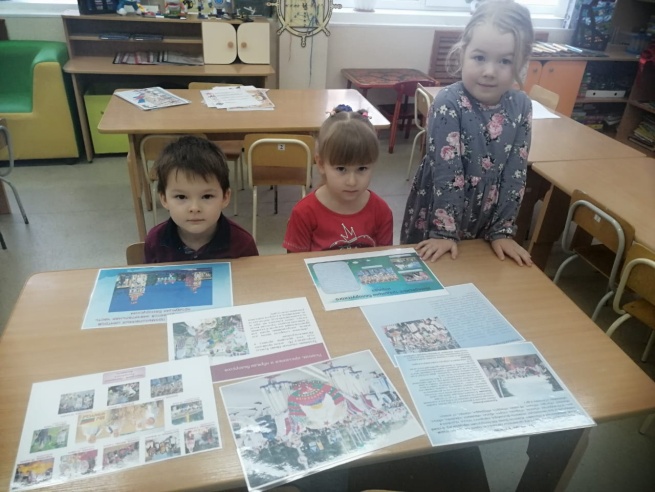 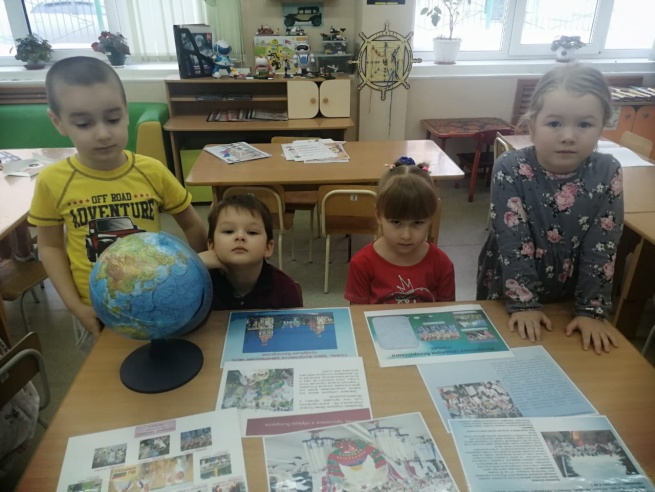 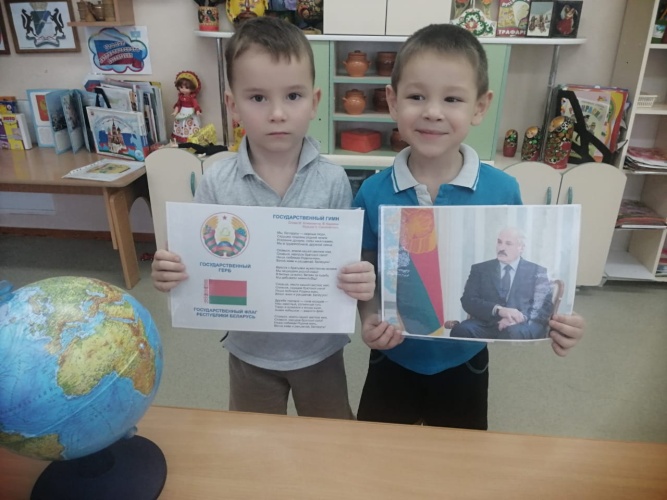 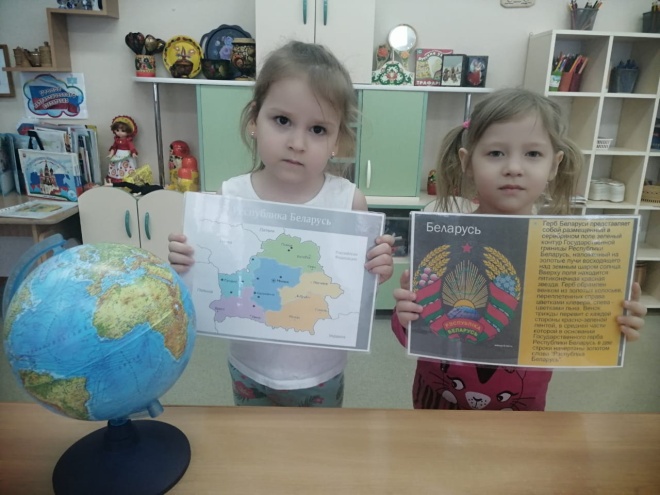 Национальные костюмы Республики Беларуссии.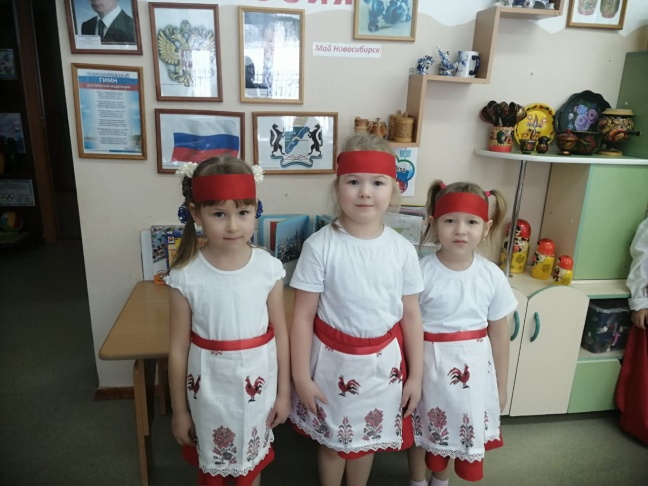 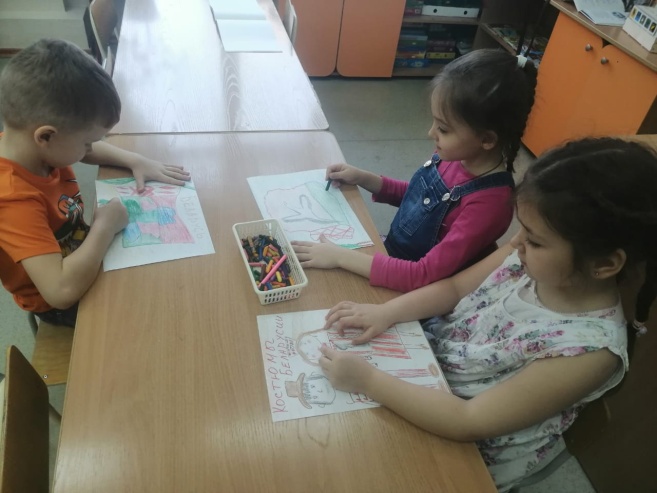 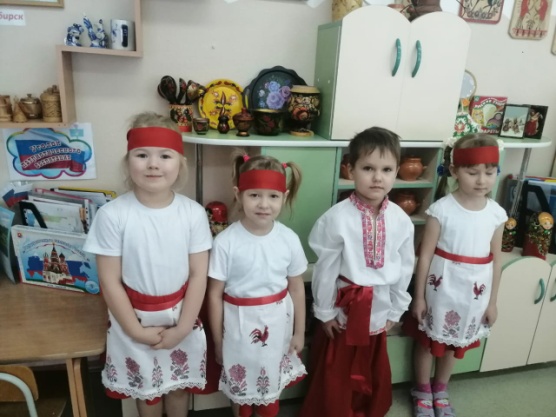 Знакомство с национальными блюдами Республики Беларуссии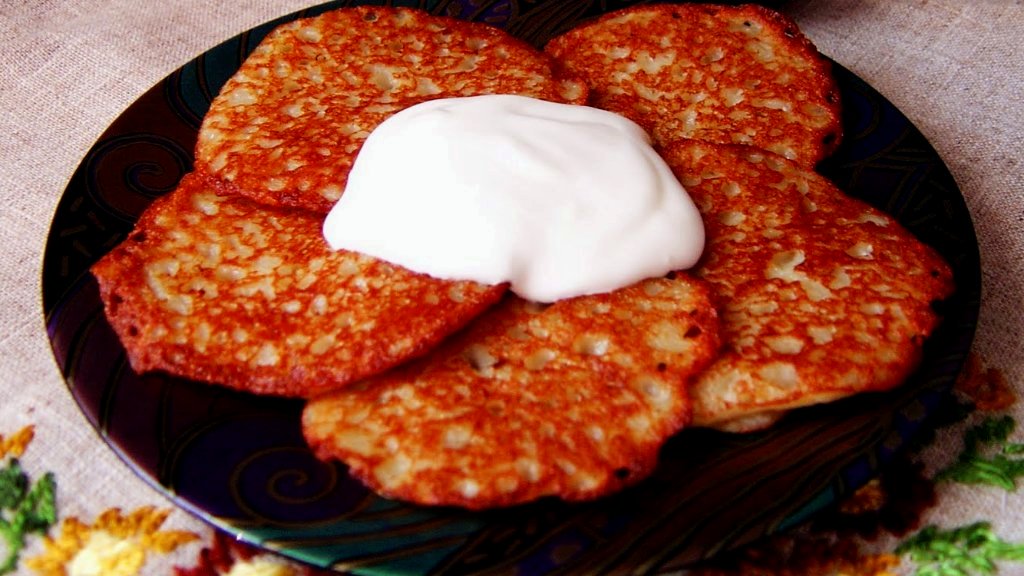 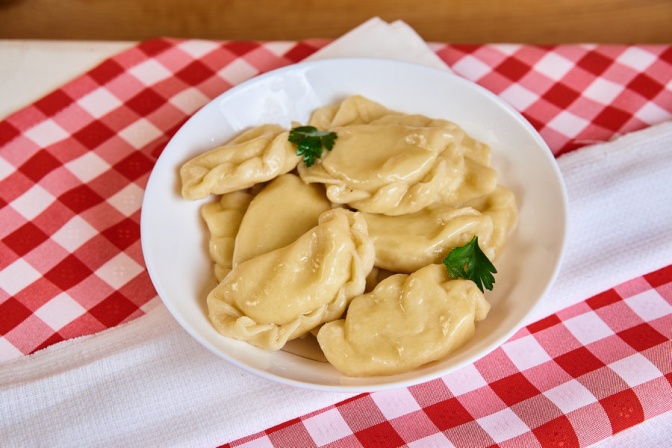 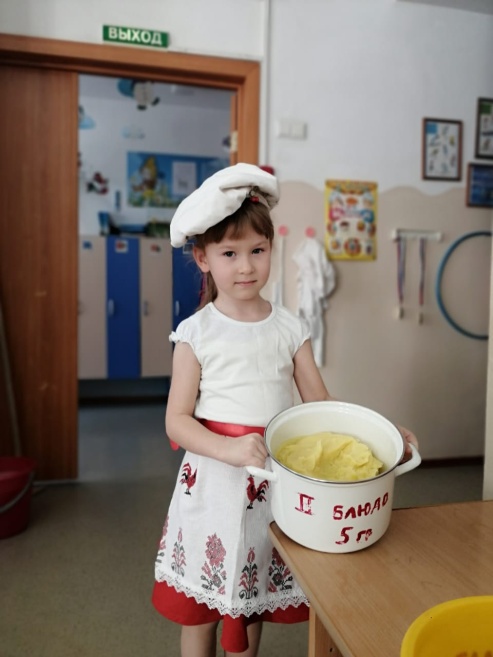 